DEPARTMENT OF TRANSFORMATION AND SHARED SERVICES 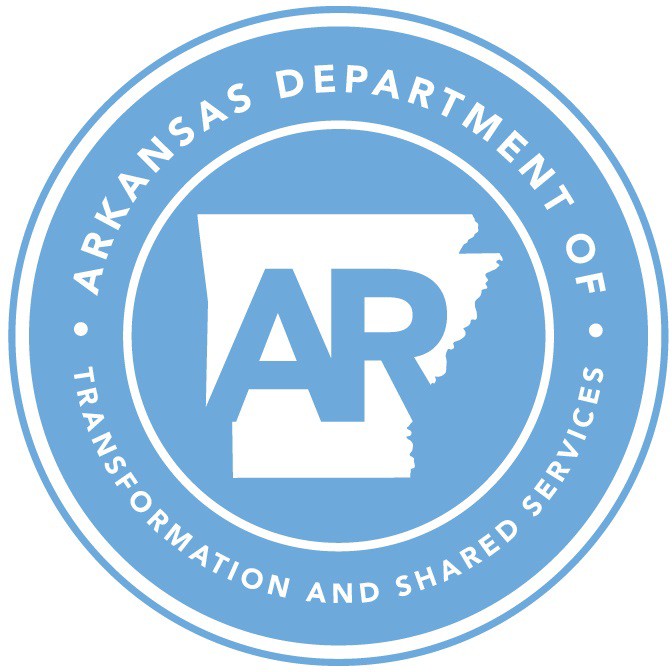 OFFICE OF STATE PROCUREMENTCritical Emergency Procurement Justification FormComplete all sections of this Critical Emergency Procurement Justification Form and follow the steps specified in the Critical Emergency Procurement Procedures. Email the completed form to the Office of State Procurement review mailbox at osp.review@arkansas.gov to ensure timely review.  Procurement Unit Requesting the Critical Emergency ProcurementRequesting Department:  Requesting Division: Purchasing Contact:   Phone Number:    Email:  General InformationDescription of Service/Commodity:  Vendor Name, if applicable:   Start Date of Resulting Contract:    Expiration Date of Resulting Contract:  Total Projected Cost: Identify the circumstances justifying an Emergency Procurement. Indicate how human life or health, state property, or the functional capability of a state agency is imminently endangered. According to Arkansas Procurement Law, endangerment of state property or the functional capability of a state agency circumstances, regardless of urgency, do not justify a Critical Emergency Procurement. Endangerment of human life or health that is not imminent does not justify a Critical Emergency Procurement.Provide additional details as needed.